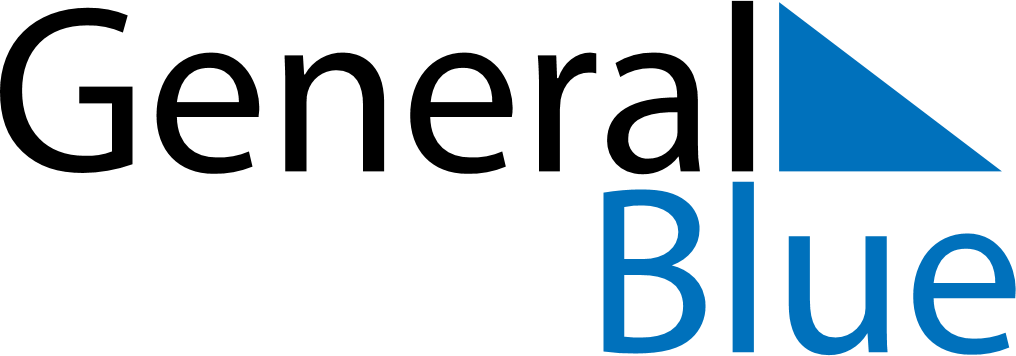 2021 – Q2Bolivia  2021 – Q2Bolivia  2021 – Q2Bolivia  2021 – Q2Bolivia  2021 – Q2Bolivia  AprilAprilAprilAprilAprilAprilAprilMondayTuesdayWednesdayThursdayFridaySaturdaySunday123456789101112131415161718192021222324252627282930MayMayMayMayMayMayMayMondayTuesdayWednesdayThursdayFridaySaturdaySunday12345678910111213141516171819202122232425262728293031JuneJuneJuneJuneJuneJuneJuneMondayTuesdayWednesdayThursdayFridaySaturdaySunday123456789101112131415161718192021222324252627282930Apr 2: Good FridayApr 4: Easter SundayMay 13: Ascension DayJun 21: Andean New Year